. Харків, вул..Новопрудна,1, http://dnz279.edu.kh.ua, dnz279@kharkivosvita.net.ua НАКАЗ03.07. 2013 року							№ __Про організацію фізкультурно – оздоровчої роботи у ДНЗ №279 влітку 2013 року 	Керуючись Базовим компонентом дошкільної освіти,  Інструктивно – методичними рекомендаціями  МОН молодь спорту від 28.08.2012 № 1/9-413 «Про організацію фізкультурно– оздоровчої роботи в дошкільних навчальних закладах у літній період», з метою організації змістовного рухового режиму в оздоровчий періодНАКАЗУЮ:1. Ранкову гімнастику, фізкультурні заняття проводити на свіжому повітрі.								Постійно2. Прогулянки – походи проводити щотижня в кожній віковій групі, починаючи з ІІ молодшої:- ІІ молодша – 15 – 20 хв.								Постійно3. Проводити загартовуючі  процедури:- повітряні (повітряні ванни, прогулянки, сон з відкритими вікнами);- водні (умивання,  миття та обливання ніг);- сонячні ванни;- ходіння босоніж.								На протязі літа4.  Старшій медсестрі Северяновій Г.О.. здійснювати постійний контроль за дотриманням  рухового режиму.5 Контроль за виконанням даного наказу  залишаю за собою.Завідувач ДНЗ _________________О.М.КоротунЗ наказом ознайомлені:З наказом ознайомлені:___________О.О.Колонтаєвська	     ___________Г.О.Северянова___________О.Г.Дружиніна           	     ___________І.К.Виходцева___________Л.Л.Рєпіна                         ___________Л.П.Богданова___________ Н.В.Воскресенська          ___________І.О.Чижова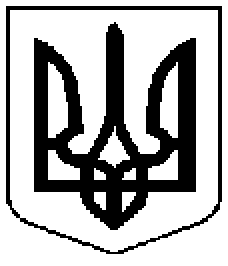 Комунальний заклад  	           Коммунальное  учреждение      «Дошкільний                            «Дошкольное        навчальний                                 учебное            заклад                                    учреждение   (ясла-садок) № 279                    (ясли-сад) №279      Харківської                           Харьковского городского      міської ради»                                  совета»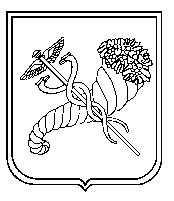 